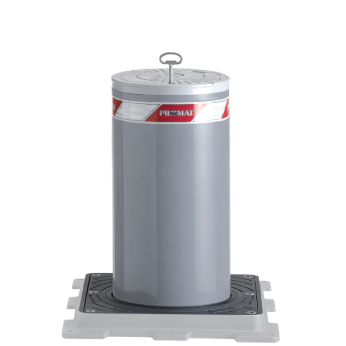 General FeaturesOperationTechnical specificationBollard materialFE 370 steel (iron) – AISI 304/316 stainless steelNominal Diameter of Bollard275 mmNominal High of Bollard500 mmCylinder thickness (FE 370 steel) / (stainless steel)6 mm / 6 mmSurface treatement (FE 370 steel)Polyester powder painting – standard painting: grey anthraciteSurface treatement (stainless steel)Polyester powder painting – standard painting: grey anthracite - brushedReflective athesive stripTo have - 55 cm highImpact resistance (without deformation)40.000 J (1.200 kg @ 29 km/h – 2.000 kg @ 23 km/h)Breakout resistance250.000 J (1.200 kg @ 73 km/h – 2.000 kg @ 57 km/h)